Drogi Rodzicu porozmawiaj z dzieckiem jak można dbać o naszą planetę. Zapytaj co oznaczają poszczególne kolory pojemników na odpady. Segregacja śmieci sprawia, że znacznie łatwiej jest zadbać o środowisko naturalne, głównie dzięki recyclingowi. Aby segregacja śmieci miała sens, konieczne jest wrzucanie śmieci do pojemników o odpowiednim kolorze.W skrócie niebieskie pojemniki mają gromadzić produkty z papieru. Mowa tutaj przede wszystkim o: katalogach, zeszytach, kartonach, falistej tekturze, książkach, papierze, gazetach, czasopismach, czy też gazetkach reklamowych.Z kolei żółte pojemniki przeznaczone są przede wszystkim do tworzyw wykonanych z plastiku oraz aluminium. Przy czym bardzo ważne jest to, aby pojemniki, np. po jogurcie, były czyste i nie posiadały reszty napojów lub jedzenia.Wiele osób miewa problemy z rozróżnieniem przeznaczenia białych oraz zielonych pojemników na odpady. Przede wszystkim należy zdawać sobie sprawę z tego, że oba kolory związane są z odpadami szklanymi. Jednak białe pojemniki przeznaczone są do bezbarwnego szkła, a zielone mają gromadzić szkło kolorowe. W obu przypadkach można wrzucać: szklane butelki po napojach — które są puste i bez nakrętek, szklane słoiki, opakowania po kosmetykach ze szkła.Od niedawna większą uwagę zaczyna zwracać się na brązowe pojemniki, które mają gromadzić odpady biodegradowalne. Należą do nich przede wszystkim ogryzki oraz inne resztki po owocach i warzywach, resztki jedzenia, worki z odkurzaczy, popiół, czy skoszona trawa.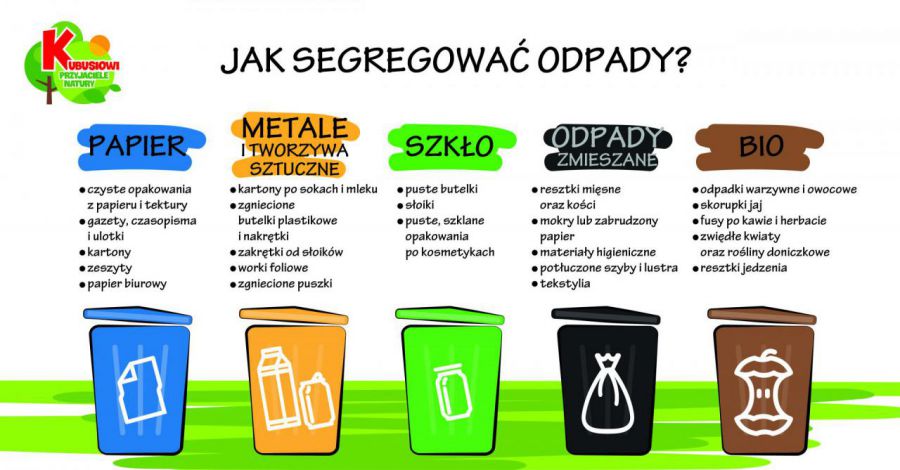 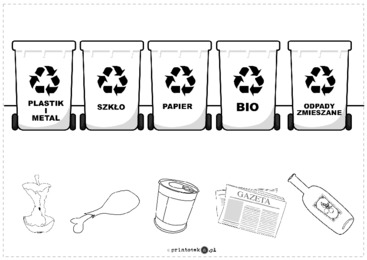 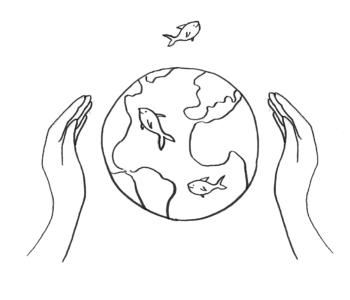 